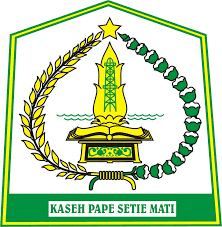 KEPUTUSAN KEPALA DINAS PENANAMAN MODAL DAN PELAYANAN TERPADU SATU PINTU KABUPATEN ACEH TAMIANGNOMOR: 7 TAHUN 2022TENTANGPENETAPAN RENCANA KERJA (RENJA)DINAS PENANAMAN MODAL DAN PELAYANAN TERPADU SATU PINTU KABUPATEN ACEH TAMIANG TAHUN 2023BUPATI ACEH TAMIANG,Menimbang  : a.  bahwa untuk melaksanakan ketentuan Pasal 11 dan Pasal 108, Peraturan Menteri Dalam Negeri Nomor 86 Tahun 2017 tentang Tata Cara Perencanaan, Pengendalian dan Evaluasi Pembangunan Daerah, Tata Cara Evaluasi Rancangan Peraturan Daerah tentang Rencana Pembangunan Jangka Panjang Daerah dan Rencana Pembangunan Jangka Menengah Daerah, Serta Tata Cara Perubahan Rencana Pembangunan Jangka Panjang Daerah, Rencana Pembangunan Jangka Menengah Daerah, dan Rencana Kerja Pemerintah Daerah perlu dilakukan Perumusan Rencana Pembangunan Jangka Menengah Daerah, bahwa Perangkat Daerah berkewajiban menetapkan Rencana Kerja Perangkat Daerah;b. bahwa berdasarkan pertimbangan sebagaimana dimaksud dalam huruf a, perlu menetapkan Keputusan Kepala Dinas Penanaman Modal dan Pelayanan Terpadu Satu Pintu Kabupaten Aceh Tamiang tentang Rencana Kerja Dinas Penanaman Modal dan Pelayanan Terpadu Satu Pintu Kabupaten Aceh Tamiang Tahun 2023.Mengingat : 1. Undang-Undang Nomor 4 Tahun  2002  tentang Pembentukan Kabupaten, Kabupaten Aceh Barat Daya, Kabupaten Gayo Lues, Kabupaten Nagan Raya dan Kabupaten Aceh Tamiang di Provinsi Nanggroe Aceh Darussalam;Undang-Undang Nomor 25 Tahun 2004 tentang Sistem Perencanaan Pembangunan Nasional;Undang-Undang Nomor 11 Tahun 2006 tentang Pemerintahan Aceh;Undang-Undang Nomor 17 Tahun 2007 tentang Rencana Pembangunan Jangka Panjang Nasional Tahun 2005-2025;Undang-Undang Nomor 23 Tahun 2014 tentang Pemerintah Daerah sebagaimana telah diubah dengan Undang-Undang Nomor 9 Tahun 2015 tentang Perubahan Kedua Atas Undang-Undang Nomor 23 Tahun 2014 tentang Pemerintahan Daerah;Peraturan Pemerintah Nomor 18 Tahun 2016 tentang Perangkat Daerah sebagaimana telah diubah dengan Peraturan Pemerintah Nomor 72 Tahun 2019 tentang Perubahan Atas Peraturan Pemerintah Nomor 18 Tahun 2016 tentang Perangkat Daerah;Peraturan Pemerintah Nomor 12 Tahun 2017 tentang Pembinaan dan Pengawasan Penyelenggaraan Pemerintah Daerah;Peraturan Pemerintah Nomor 12 Tahun 2019 tentang Pengelolaan Keuangan DaerahPeraturan Pemerintah Nomor 13 Tahun 2019 tentang Laporan dan Evaluasi Penyelenggaraan Pemerintah Daerah;Peraturan Presiden Republik Indonesia Nomor 18 Tahun 2020 tentang Rencana Pembangunan Jangka Menengah Nasional Tahun 2020-2024;Peraturan Menteri Dalam Negeri Nomor 86 Tahun 2017 tentang Tata Cara Perencanaan, Pengendalian dan Evaluasi Pembangunan Daerah, Tata Cara Evaluasi Rancangan Peraturan Daerah tentang Rencana Pembangunan Jangka Panjang Daerah dan Rencana Pembangunan Jangka Menengah Daerah, serta Tata Cara Perubahan Rencana Pembangunan Jangka Panjang Daerah, Rencana Pembangunan Jangka Menengah Daerah, dan Rencana Kerja Pemerintah Daerah;Peraturan Menteri Dalam Negeri Nomor 70 Tahun 2019 tentang Sistem Infromasi Pemerintahan Daerah;Peraturan Menteri Dalam Negeri Nomor 90 Tahun 2019 tentang Klasifikasi, Kodefikasi dan Nomenklatur Perencanaan Pembangunan dan Keuangan Daerah;Peraturan Menteri Dalam Negeri Nomor 18 Tahun 2020 tentang Peraturan Pelaksanaan Peraturan Pemerintah Nomor 13 Tahun 2019 tentang Laporan dan Evaluasi Penyelenggaraan Pemerintah Daerah;Keputusan Menteri Dalam Negeri Nomor 050-5889 Tahun 2021 tentang Hasil Verifikasi, Validasi dan Inventarisasi Pemutakhiran Klasifikasi, Kodefikasi dan Nomenklatur Perencanaan Pembangunan dan Keuangan Daerah;Instruksi Menteri Dalam Negeri Nomor 70 Tahun 2021 tentang Penyusunan Dokumen Perencanaan Pembangunan Daerah Bagi Daerah dengan Masa Jabatan Kepala Daerah Berakhir Pada Tahun 2022;Qanun Kabupaten Aceh Tamiang Nomor 15 Tahun 2013 tentang Rencana Pembangunan Jangka Panjang Kabupaten Aceh Tamiang Tahun 2005-2025;Qanun Kabupaten Aceh Tamiang Nomor 8 Tahun 2016 tentang Pembentukan dan Susunan Perangkat Daerah Kabupaten Aceh Tamiang;Peraturan Bupati Aceh Tamiang Nomor 63 Tahun 2016 Tentang Kedudukan, Susunan Organisasi,  Tugas,  Fungsi dan Tata Kerja Dinas Penanaman Modal dan Pelayanan Terpadu Satu Pintu Kabupaten Aceh Tamiang.MEMUTUSKAN :Menetapkan :KESATU	:  Rencana Kerja (Renja) Dinas Penanaman Modal dan Pelayanan	     Terpadu Satu Pintu Kabupaten Aceh Tamiang Tahun 2023;KEDUA	:  Penetapan Rencana Kerja (Renja) dimaksudkan sebagai acuan Penyusunan Rencana Kerja (Renja) yang digunakan oleh Dinas Penanaman Modal dan Pelayanan Terpadu Satu Pintu Kabupaten Aceh Tamiang untuk :Mengumpulkan data dan informasi dalam rangka penyusunan dokumen Rencana Kerja (Renja) Dinas Penanaman Modal dan Pelayanan Terpadu Satu Pintu;Merumuskan Rencana Kerja (Renja) Dinas Penanaman Modal dan Pelayanan Terpadu Satu Pintu Kabupaten Aceh Tamiang;Menyajikan Rencana Kerja (Renja) SKPK dengan sistematika Bab I Pendahuluan, Bab II berisikan tabel yang menjelaskan tentang evaluasi pelaksanaan Renja OPD dan capaian Renstra OPD, Analisis Kinerja Pelayanan OPD, Isu-isu penting penyelenggaraan tugas dan fungsi OPD, review terhadap rancangan awal OPD dan penelahaan usulan program dan kegiatan masyarakat, Bab III menjelaskan tentang telaahan terhadap kebijakan nasional, tujuan dan sasaran Renja OPD, serta Program dan Kegiatan  OPD,  Bab IV menjelaskan Rencana Kerja dan Pendanaan Perangkat Daerah, Bab V Penutup;KETIGA : Penetapan Rencana Kerja (Renja) Dinas Penanaman Modal dan Pelayanan Terpadu Satu Pintu Kabupaten Aceh Tamiang bertujuan:memperoleh informasi program dan kegiatan pada tahun berjalan; danmerencanakan ukuran keberhasilan dari pencapaian suatu tujuan dan sasaran strategis organisasi yang digunakan untuk perbaikan kinerja dan peningkatan akuntabilitas kinerja.KEEMPAT : Keputusan ini mulai berlaku pada tanggal ditetapkan dengan ketentuan bahwa apabila dikemudian hari ternyata terdapat kekeliruan dalam penetapan ini, akan diperbaiki kembali sebagaimana mestinya.Ditetapkan di Karang BaruPada tanggal, 04 Januari	2022 M02 Jumadil Akhir 1443 HKEPALA DINASPENANAMAN MODAL DAN PELAYANAN TERPADU SATU PINTU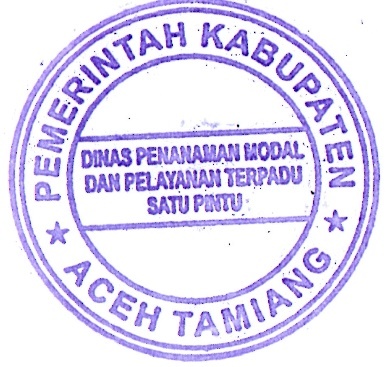  KABUPATEN ACEH TAMIANG,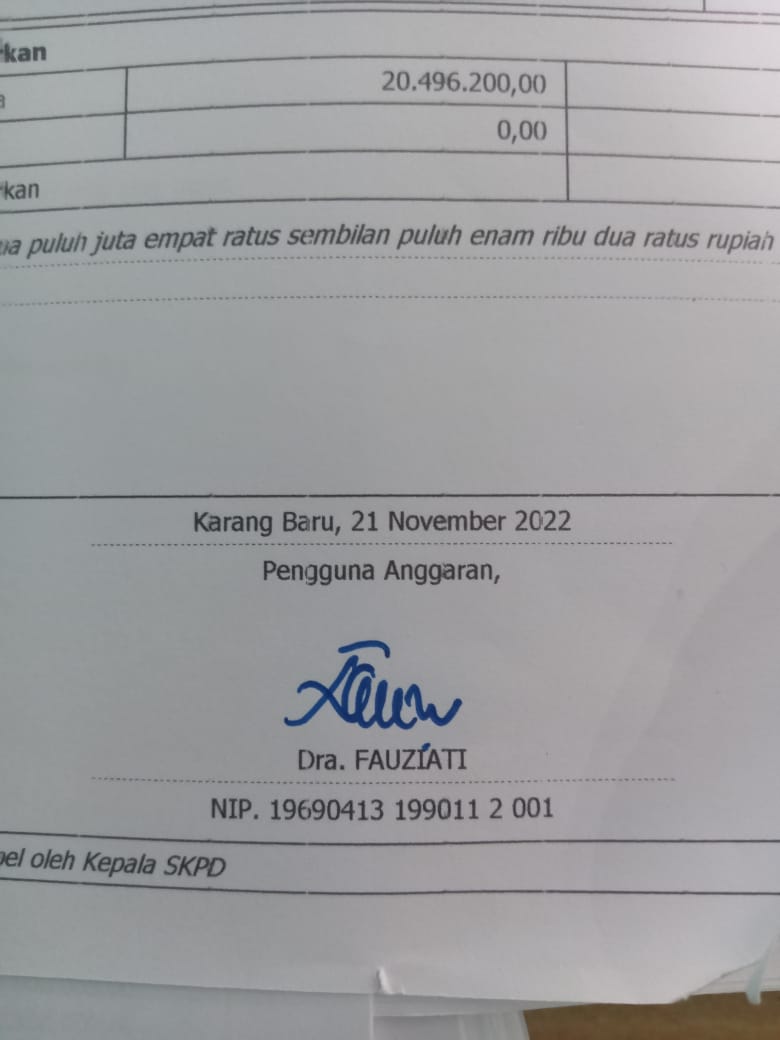 Dra. FAUZIATIPembina Utama MudaNIP. 19690413 199011 2 001SALINAN Keputusan ini disampaikan kepada : Bupati Aceh Tamiang di Karang Baru;Inspektur Kabupaten Aceh Tamiang di Karang Baru;Kepala Badan Perencanaan Pembangunan Daerah Kabupaten Aceh Tamiang di Karang Baru; danKepala Bagian Organisasi dan Kepegawaian Sekretariat Daerah Kabupaten Aceh Tamiang di Karang Baru. 